CENTRO EDUCACIONAL DE ADULTOS ISABEL LA CATOLICA.                    “María del Carmen Vivanco Fierro”Unidad Técnica Pedagógica                                                                               “profesoramaricarmen2020@gmail.com” Puente Alto.EVALUACION DE  Nº 6“TERCER NIVER A”INSTRUCCIONES GENERALES DEL PROFESOR.EVALUACION.NOMBRE DEL ALUMNOS:CURSO:DEPARTAMENTOHistoria, geografía y Ciencias SocialesASIGNATURAEstudios SocialesOBJ. PRIORIZADOS- Reconocer el actual desarrollo tecnológico como un proceso de avance y acumulación permanente.- Reconocer y analizar el proceso globalizador en la economía.FECHA DE INICIOSeptiembreFECHA DE ENTREGALea comprensivamente cada una de las preguntas para desarrollar la  evaluación. Te recuerdo que está basada en la guía Nº 6. I. Ítem de selección única.1. ¿Qué desventajas tiene la utilización de productos sintéticos y plásticos en la vida diaria?a)  Contribuye a que haya menos desperdicio alimentario.b) La Contaminación: Podría ser una de las principales desventajas. c) Todos  tardan menos tiempo en descomponerse.d) Sus diseños son más atractivos, que otros materiales.2. ¿Cuál es el sistema global descentralizado de redes interactivas e informáticas que permite a los computadores conectados comunicarse entre sí. a)  Whatsapp.b)  Wifi.c)  Chat.d) Internet. 3. ¿Por qué algunos sociólogos e intelectuales han llamado a la sociedad de hoy como “sociedad del conocimiento o sociedad de la información”?a)  Porque se dice que existe una brecha digital, entre quienes pueden pagar por las TICs y saben utilizarlas.b)  Porque el problema no está en las TICs, sino  en las capacidad de las personas para usar estas herramientas eficazmente.c)  Las TICs se consideran una herramienta fundamental para facilitar el acceso e intercambio de conocimientos y datos.d) Porque  por diferentes razones, no todas las personas tienen acceso a las nuevas tecnologías.4. ¿Qué ventajas tiene la producción en serie para el trabajador?a) Las producciones en masa generan más tiempo de descanso para el trabajador.b) Toda la producción va en línea y se puede controlar mejor a cada trabajador en la estación.c) Se minimiza el error al tener un obrero especializado en cada estación.d) Los proyectos de la empresa, su gestión y planificación son más sencillos.5. Observe la publicidad de celulares y responda las preguntas: 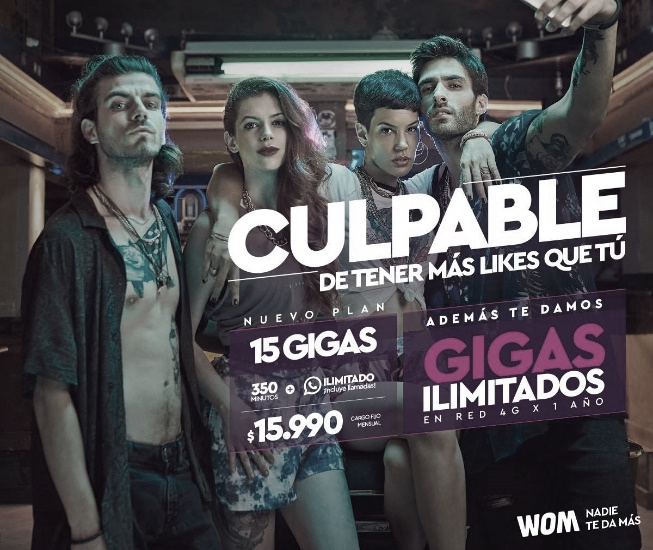 A. ¿Qué tipo de personas aparecen en este tipo de publicidad? a) Jóvenes, sin prejuicios y desafiantes.b) Adultos estructurados.c) Una familia apegada a las normas.d) Dos parejas buscando pasar desapercibidos.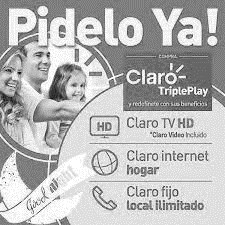 B. ¿Qué modelos o estilos de vida se pueden identificar en este mensaje?a) Tres personas con estilo de vida distinto.b) Una compañía para la familia tradicional.c) Un plan inclusivo con las minorías.d) No entrega ningún mensaje.II. Lea el siguiente texto y luego responda las preguntas.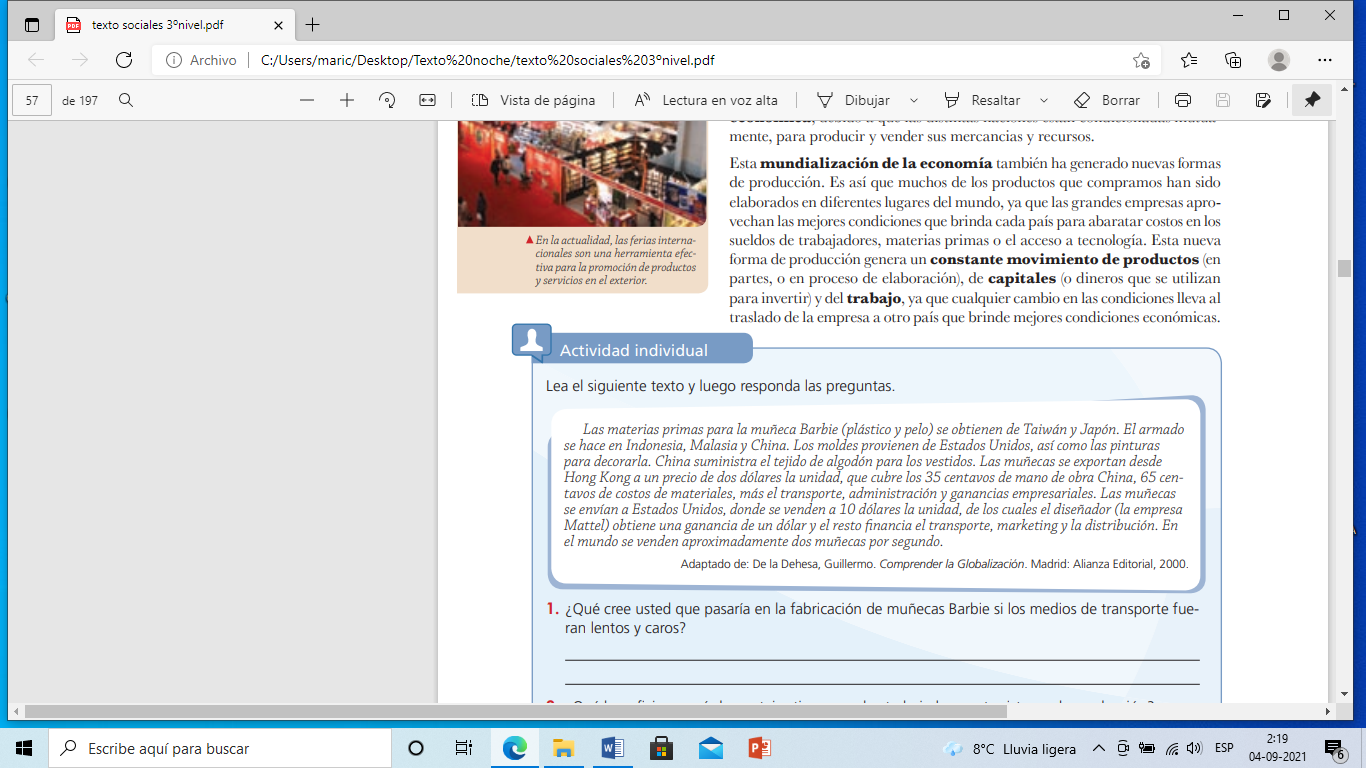 1. ¿Qué cree usted que pasaría en la fabricación de muñecas Barbie si los medios de transporte fueran lentos y caros?a) La empresa quebraría.b) La empresa abriría más sucursales.c) La empresa invertiría en maquinarias más rápidas.d)  Los trabajadores descansarían más.2. ¿Qué desventajas tiene para los trabajadores este sistema de producción?a) Los trabajadores pueden desarrollar en su labor, nuevas formas de producción.b) Altos niveles de precisión porque el proceso productivo se encuentra automatizado.c) Los trabajadores aumentan  la producción, lo que lleva aumentar las ganancias de la empresa.d)  Las grandes y medianas empresas, abaratar costos en los sueldos de trabajadores.3. ¿Qué efectos negativos desarrolla la globalización a países con bajo desarrollo tecnológico?a) Oportunidad para empresas de abrir mercados en otros países. b) Los productores pequeños pierden capacidad de competir. c) Desarrollo Tecnológico a gran escala, mayor cobertura en telecomunicaciones. d) Se generan seguridad laboral  interna, mayor ingresos en la  ciudadana.4. ¿Qué es un tratado de libre comercio?a) Es un acuerdo entre dos o más países que buscan favorecer el intercambio comercial.b) Es la compra de materia prima de un país que tiene poco recursos naturales.c) Es la producción de materia prima para auxiliar a otro que no tiene.d) Es la oportunidad de que los trabajadores usen maquinarias nuevas en su trabajo.5. Según la información de la guía Nº 6 ¿Chile cuenta o no con un Tratado de libre comercio?a) Chile no cuenta con tratado de libre comercio aun. Pero lo está pensando.b) Chile no se interesa por hacer un tratado de libre comercio. Tiene mucho mercado en el país.c) Chile en la actualidad cuenta con tratados de libre comercio con varios países del mundod) En Chile existen muchos empresarios, por ello no necesita ningún tratado internacional.6. ¿Qué organismo es el que regula estos tratados?a) La ONU (Organización de las Naciones Unidas )b) La OEA (Organización de los Estados Americanos)c) La TLC ( Tratado de Libre Comercio)d) La OMC (Organización Mundial del Comercio)